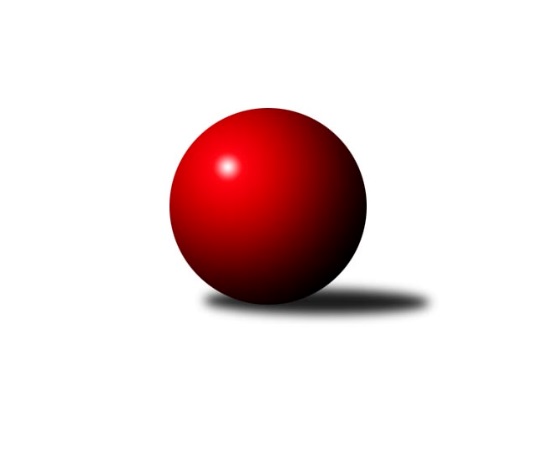 Č.5Ročník 2014/2015	18.10.2014Nejlepšího výkonu v tomto kole: 3202 dosáhlo družstvo: KK Slovan Rosice2. KLZ B 2014/2015Výsledky 5. kolaSouhrnný přehled výsledků:KK PSJ Jihlava	- KK Vyškov	6.5:1.5	3115:3045	14.0:10.0	18.10.KK Slovan Rosice	- HKK Olomouc	5:3	3202:3124	14.0:10.0	18.10.TJ Sokol Luhačovice	- KK Mor.Slávia Brno	2:6	2992:3100	11.0:13.0	18.10.TJ Jiskra Otrokovice	- TJ Sokol Vracov	2:6	2707:2866	8.5:15.5	18.10.Tabulka družstev:	1.	KK Mor.Slávia Brno	5	4	1	0	27.0 : 13.0 	64.0 : 56.0 	 3117	9	2.	KK Slovan Rosice	4	3	0	1	20.0 : 12.0 	52.5 : 43.5 	 3217	6	3.	TJ Sokol Luhačovice	4	2	1	1	17.0 : 15.0 	48.0 : 48.0 	 3079	5	4.	TJ Sokol Vracov	5	2	0	3	20.0 : 20.0 	61.5 : 58.5 	 3059	4	5.	KK Vyškov	5	2	0	3	14.5 : 25.5 	48.5 : 71.5 	 3072	4	6.	TJ Jiskra Nová Bystřice	3	1	1	1	12.0 : 12.0 	39.0 : 33.0 	 3082	3	7.	TJ Jiskra Otrokovice	4	1	1	2	15.0 : 17.0 	47.0 : 49.0 	 2919	3	8.	TJ Spartak Pelhřimov	4	1	1	2	14.0 : 18.0 	47.0 : 49.0 	 3059	3	9.	KK PSJ Jihlava	5	1	1	3	15.5 : 24.5 	57.0 : 63.0 	 2982	3	10.	HKK Olomouc	3	1	0	2	13.0 : 11.0 	39.5 : 32.5 	 3147	2Podrobné výsledky kola:	 KK PSJ Jihlava	3115	6.5:1.5	3045	KK Vyškov	Dana Fišerová *1	116 	 134 	 150 	126	526 	 2:2 	 506 	 121	137 	 126	122	Monika Tilšerová	Eva Rosendorfská	115 	 138 	 137 	145	535 	 2:2 	 541 	 128	128 	 151	134	Jana Vejmolová	Kristýna Dúšková	125 	 110 	 145 	128	508 	 3:1 	 494 	 114	128 	 131	121	Zuzana Štěrbová	Veronika Brychtová	103 	 136 	 142 	127	508 	 2:2 	 508 	 119	151 	 136	102	Monika Anderová	Šárka Vacková	136 	 148 	 155 	123	562 	 3:1 	 529 	 138	135 	 137	119	Lenka Wognitschová	Eva Dušek	121 	 123 	 116 	116	476 	 2:2 	 467 	 110	131 	 117	109	Pavla Fialovározhodčí: střídání: *1 od 66. hodu Lenka HabrováNejlepší výkon utkání: 562 - Šárka Vacková	 KK Slovan Rosice	3202	5:3	3124	HKK Olomouc	Iva Rosendorfová	128 	 125 	 130 	128	511 	 1:3 	 519 	 136	114 	 139	130	Silvie Vaňková	Hana Veselá	145 	 144 	 135 	152	576 	 3:1 	 520 	 131	149 	 113	127	Marie Chmelíková	Šárka Palková	135 	 129 	 144 	130	538 	 2:2 	 547 	 150	138 	 130	129	Hana Malíšková	Renata Svobodová *1	128 	 118 	 111 	116	473 	 1:3 	 525 	 127	144 	 129	125	Andrea Tatoušková	Naděžda Dobešová	158 	 133 	 137 	154	582 	 4:0 	 492 	 120	119 	 117	136	Kateřina Bajerová	Eva Putnová	137 	 126 	 121 	138	522 	 3:1 	 521 	 132	123 	 138	128	Jaroslava Havranovározhodčí: střídání: *1 od 91. hodu Magda WinterováNejlepší výkon utkání: 582 - Naděžda Dobešová	 TJ Sokol Luhačovice	2992	2:6	3100	KK Mor.Slávia Brno	Hana Krajíčková *1	123 	 128 	 106 	128	485 	 1:3 	 541 	 136	127 	 130	148	Michaela Slavětínská	Andrea Černochová	129 	 120 	 136 	136	521 	 1:3 	 531 	 133	133 	 137	128	Jitka Žáčková	Monika Hubíková	136 	 136 	 118 	122	512 	 4:0 	 487 	 131	134 	 113	109	Pavlína Březinová	Hana Konečná *2	110 	 116 	 116 	120	462 	 1:3 	 488 	 130	124 	 113	121	Lea Olšáková	Zdenka Svobodová	110 	 136 	 135 	155	536 	 2:2 	 534 	 132	140 	 128	134	Romana Sedlářová	Ludmila Pančochová	120 	 93 	 133 	130	476 	 2:2 	 519 	 128	135 	 130	126	Lenka Kričinskározhodčí: střídání: *1 od 80. hodu Helena Konečná, *2 od 65. hodu Jana MikulcováNejlepší výkon utkání: 541 - Michaela Slavětínská	 TJ Jiskra Otrokovice	2707	2:6	2866	TJ Sokol Vracov	Jana Bednaříková	117 	 109 	 110 	123	459 	 2:2 	 440 	 124	92 	 113	111	Kristýna Kuchynková	Hana Jonášková	89 	 111 	 87 	111	398 	 0:4 	 515 	 130	129 	 128	128	Markéta Ptáčková	Zuzana Ančincová	115 	 97 	 99 	122	433 	 1:3 	 477 	 120	125 	 118	114	Mariana Kreuzingerová	Renata Mikulcová st.	90 	 121 	 123 	106	440 	 0:4 	 558 	 135	147 	 141	135	Michaela Zajacová	Martina Ančincová	138 	 123 	 129 	132	522 	 4:0 	 384 	 99	90 	 98	97	Monika Niklová	Františka Petříková	120 	 115 	 122 	98	455 	 1.5:2.5 	 492 	 142	115 	 105	130	Hana Beranovározhodčí: Nejlepší výkon utkání: 558 - Michaela ZajacováPořadí jednotlivců:	jméno hráče	družstvo	celkem	plné	dorážka	chyby	poměr kuž.	Maximum	1.	Lucie Vaverková 	KK Slovan Rosice	555.00	365.0	190.0	1.0	2/2	(568)	2.	Michaela Zajacová 	TJ Sokol Vracov	550.38	370.0	180.4	5.0	4/4	(574)	3.	Hana Veselá 	KK Slovan Rosice	549.00	370.0	179.0	3.3	2/2	(576)	4.	Šárka Palková 	KK Slovan Rosice	544.75	373.3	171.5	6.0	2/2	(550)	5.	Andrea Černochová 	TJ Sokol Luhačovice	544.50	359.8	184.7	4.7	3/3	(579)	6.	Iva Rosendorfová 	KK Slovan Rosice	544.33	366.0	178.3	2.8	2/2	(552)	7.	Jana Vejmolová 	KK Vyškov	543.33	372.5	170.8	5.3	3/4	(552)	8.	Hana Malíšková 	HKK Olomouc	541.25	360.0	181.3	3.3	2/2	(547)	9.	Martina Ančincová 	TJ Jiskra Otrokovice	537.00	368.2	168.8	5.3	3/3	(549)	10.	Iva Molová 	TJ Jiskra Nová Bystřice	536.67	354.0	182.7	5.3	3/3	(548)	11.	Markéta Ptáčková 	TJ Sokol Vracov	536.25	359.5	176.8	6.8	4/4	(559)	12.	Marie Chmelíková 	HKK Olomouc	533.75	355.5	178.3	4.8	2/2	(572)	13.	Eva Rosendorfská 	KK PSJ Jihlava	533.50	356.8	176.7	3.7	2/3	(540)	14.	Gabriela Filakovská 	TJ Jiskra Nová Bystřice	533.00	363.3	169.7	4.3	3/3	(541)	15.	Mariana Kreuzingerová 	TJ Sokol Vracov	532.75	355.0	177.8	6.1	4/4	(579)	16.	Silvie Vaňková 	HKK Olomouc	532.25	373.8	158.5	5.8	2/2	(559)	17.	Zdenka Svobodová 	TJ Sokol Luhačovice	532.00	364.8	167.2	6.3	3/3	(563)	18.	Michaela Slavětínská 	KK Mor.Slávia Brno	531.75	363.9	167.9	8.5	4/4	(588)	19.	Monika Rusňáková 	KK Mor.Slávia Brno	531.50	359.5	172.0	3.3	3/4	(549)	20.	Kristýna Dúšková 	KK PSJ Jihlava	531.50	363.5	168.0	7.5	2/3	(555)	21.	Romana Sedlářová 	KK Mor.Slávia Brno	531.38	357.0	174.4	4.4	4/4	(577)	22.	Magda Winterová 	KK Slovan Rosice	527.75	353.5	174.3	5.5	2/2	(537)	23.	Jozefina Vytisková 	TJ Spartak Pelhřimov	526.67	362.3	164.3	6.3	3/3	(565)	24.	Monika Anderová 	KK Vyškov	525.50	351.8	173.8	6.5	4/4	(563)	25.	Jaroslava Havranová 	HKK Olomouc	525.50	354.8	170.8	5.0	2/2	(535)	26.	Aneta Kusiová 	TJ Spartak Pelhřimov	525.33	354.7	170.7	6.3	3/3	(542)	27.	Hana Beranová 	TJ Sokol Vracov	525.00	352.5	172.5	5.0	4/4	(557)	28.	Lucie Vrecková 	TJ Jiskra Nová Bystřice	524.33	369.7	154.7	9.7	3/3	(531)	29.	Lenka Kričinská 	KK Mor.Slávia Brno	524.00	349.5	174.5	7.9	4/4	(558)	30.	Jitka Žáčková 	KK Mor.Slávia Brno	521.25	351.1	170.1	6.3	4/4	(578)	31.	Andrea Tatoušková 	HKK Olomouc	519.75	363.5	156.3	7.5	2/2	(540)	32.	Eva Putnová 	KK Slovan Rosice	519.00	355.5	163.5	6.5	2/2	(550)	33.	Simona Černušková 	TJ Spartak Pelhřimov	517.00	351.3	165.7	6.0	3/3	(537)	34.	Lenka Wognitschová 	KK Vyškov	515.67	353.0	162.7	6.7	3/4	(529)	35.	Lenka Habrová 	KK PSJ Jihlava	515.17	357.2	158.0	6.2	3/3	(543)	36.	Radka Budošová 	TJ Jiskra Nová Bystřice	512.67	355.0	157.7	9.3	3/3	(525)	37.	Ludmila Pančochová 	TJ Sokol Luhačovice	512.33	349.8	162.5	6.0	3/3	(528)	38.	Kateřina Bajerová 	HKK Olomouc	510.50	366.5	144.0	9.0	2/2	(529)	39.	Monika Tilšerová 	KK Vyškov	509.63	354.0	155.6	8.5	4/4	(533)	40.	Zuzana Štěrbová 	KK Vyškov	508.63	353.9	154.8	7.6	4/4	(527)	41.	Hana Krajíčková 	TJ Sokol Luhačovice	507.67	359.7	148.0	11.0	3/3	(522)	42.	Simona Matulová 	KK PSJ Jihlava	507.50	352.5	155.0	7.5	2/3	(512)	43.	Monika Hubíková 	TJ Sokol Luhačovice	507.33	355.3	152.0	9.8	3/3	(574)	44.	Ludmila Landkamerová 	TJ Spartak Pelhřimov	505.67	342.0	163.7	7.3	3/3	(515)	45.	Šárka Vacková 	KK PSJ Jihlava	504.44	345.9	158.6	7.8	3/3	(562)	46.	Petra Skotáková 	TJ Spartak Pelhřimov	500.33	357.7	142.7	10.3	3/3	(532)	47.	Jana Bednaříková 	TJ Jiskra Otrokovice	500.00	341.0	159.0	8.7	3/3	(540)	48.	Eva Dušek 	KK PSJ Jihlava	499.33	353.3	146.0	10.7	3/3	(521)	49.	Františka Petříková 	TJ Jiskra Otrokovice	497.17	337.2	160.0	7.0	3/3	(530)	50.	Štěpánka Vytisková 	TJ Spartak Pelhřimov	496.50	338.8	157.7	7.7	3/3	(517)	51.	Veronika Baudyšová 	TJ Jiskra Nová Bystřice	495.00	349.0	146.0	11.0	2/3	(514)	52.	Pavla Fialová 	KK Vyškov	489.83	351.2	138.7	10.2	3/4	(521)	53.	Pavlína Březinová 	KK Mor.Slávia Brno	488.13	340.9	147.3	10.9	4/4	(502)	54.	Veronika Pýchová 	TJ Jiskra Nová Bystřice	485.67	340.3	145.3	10.3	3/3	(487)	55.	Zuzana Ančincová 	TJ Jiskra Otrokovice	472.00	340.8	131.2	11.7	3/3	(495)	56.	Dana Fišerová 	KK PSJ Jihlava	469.50	336.5	133.0	13.5	2/3	(506)	57.	Kristýna Kuchynková 	TJ Sokol Vracov	469.25	329.3	140.0	12.4	4/4	(501)	58.	Renata Mikulcová  st.	TJ Jiskra Otrokovice	461.33	327.8	133.5	12.2	3/3	(505)	59.	Monika Niklová 	TJ Sokol Vracov	452.83	321.5	131.3	14.3	3/4	(506)	60.	Hana Jonášková 	TJ Jiskra Otrokovice	451.67	323.7	128.0	13.2	3/3	(495)	61.	Irena Partlová 	KK PSJ Jihlava	446.00	319.5	126.5	13.5	2/3	(476)		Naděžda Dobešová 	KK Slovan Rosice	582.00	364.0	218.0	1.0	1/2	(582)		Denisa Martináková 	TJ Sokol Vracov	562.00	394.0	168.0	7.0	1/4	(562)		Hana Konečná 	TJ Sokol Luhačovice	521.00	364.0	157.0	10.0	1/3	(521)		Renata Svobodová 	KK Slovan Rosice	516.00	358.0	158.0	6.0	1/2	(516)		Terézia Magdolenová 	KK Vyškov	509.00	351.0	158.0	6.0	1/4	(509)		Veronika Brychtová 	KK PSJ Jihlava	500.50	342.5	158.0	9.5	1/3	(508)		Andrea Axmanová 	KK Slovan Rosice	498.50	349.5	149.0	9.5	1/2	(512)		Lea Olšáková 	KK Mor.Slávia Brno	488.00	360.0	128.0	9.0	1/4	(488)		Zdena Vytisková 	TJ Spartak Pelhřimov	485.50	334.5	151.0	8.0	1/3	(494)		Lucie Trávníčková 	KK Vyškov	478.50	349.5	129.0	14.5	2/4	(483)		Miroslava Matějková 	TJ Spartak Pelhřimov	471.00	323.0	148.0	10.0	1/3	(471)		Denisa Hamplová 	HKK Olomouc	466.00	329.0	137.0	9.0	1/2	(466)		Helena Konečná 	TJ Sokol Luhačovice	435.00	316.0	119.0	17.0	1/3	(435)		Eva Doubková 	KK PSJ Jihlava	422.00	302.0	120.0	14.0	1/3	(422)		Veronika Presová 	TJ Sokol Vracov	411.00	310.0	101.0	23.0	1/4	(411)Sportovně technické informace:Starty náhradníků:registrační číslo	jméno a příjmení 	datum startu 	družstvo	číslo startu
Hráči dopsaní na soupisku:registrační číslo	jméno a příjmení 	datum startu 	družstvo	Program dalšího kola:6. kolo25.10.2014	so	12:00	TJ Jiskra Nová Bystřice - KK Slovan Rosice	25.10.2014	so	13:30	KK Vyškov - TJ Sokol Luhačovice	25.10.2014	so	14:00	KK Mor.Slávia Brno - TJ Jiskra Otrokovice	25.10.2014	so	14:00	HKK Olomouc - TJ Spartak Pelhřimov	Nejlepší šestka kola - absolutněNejlepší šestka kola - absolutněNejlepší šestka kola - absolutněNejlepší šestka kola - absolutněNejlepší šestka kola - dle průměru kuželenNejlepší šestka kola - dle průměru kuželenNejlepší šestka kola - dle průměru kuželenNejlepší šestka kola - dle průměru kuželenNejlepší šestka kola - dle průměru kuželenPočetJménoNázev týmuVýkonPočetJménoNázev týmuPrůměr (%)Výkon1xNaděžda DobešováRosice5823xMichaela ZajacováVracov115.965581xHana VeseláRosice5761xNaděžda DobešováRosice112.055821xŠárka VackováJihlava5621xHana VeseláRosice110.95763xMichaela ZajacováVracov5581xŠárka VackováJihlava108.75621xHana MalíškováHKK Olomouc5472xMartina AnčincováOtrokovice108.485223xMichaela SlavětínskáMS Brno5412xMarkéta PtáčkováVracov107.02515